Tableau des entrées extérieures (professionnels)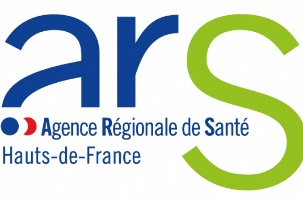 Nom/PrénomN° de téléphoneProfessionService ou patient visitéDate et heure d’entréeSignatureNom/PrénomN° de téléphoneProfessionService ou patient visitéDate et heure d’entréeSignature